Вводные слова 

Определение: слова, грамматически не связанные с членами предложения, выражающие отношение говорящего к высказываемой мысли.
         Вводные слова выделяются запятыми 

Группы
Выражающие чувства говорящего
 К счастью, к несчастью, к сожалению, к удивлению, к радости, к досаде, к ужасу и т.п.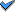 Выражающие оценку реальности сообщаемого
 Конечно, несомненно, вероятно, должно быть, чай, знать, видно, подлинно, пожалуй и т.п.Указывающие на источник сообщаемого
 Говорят, сообщают, по словам, по-моему, по-твоему, дескать, мол, помнится, слышно и т.п.Указывающие на связь мыслей и последовательность изложения
 Итак, следовательно, значит, далее, наконец, напротив, впрочем, между прочим, главное, например, таким образом, в частности, кстати сказать и т.п.Указывающие на оформление высказываемых мыслей
 Словом, кратко говоря, вообще, как говорится и т.п.Представляющие призыв к собеседнику, с целью привлечь внимание
 Видите ли, вообразите, пожалуйста, извините, простите, верить (ли), скажем, допустим, предположим и т.п.Указывающие оценку меры того, о чем сообщается
 Самое большее, самое меньшее, по крайней мере и т.п.Написание
 Если во вводном словосочетании пропущено слово, то вместо одной из запятых ставится тире
С одной стороны, хотелось продолжать дорогу, с другой - чувствовалась потребность отдохнуть Наконец не является вводным словом, если в предложении к нему нельзя приставить частицу то. Если это возможно то наконец - обстоятельство и не выделяется запятыми
 Вообще является вводным словом в значении "вообще говоря" и не является в значении "в общем, в целом"
 Однако является вводным словом если стоит в конце или середине предложения (Он, однако, заблуждается; он заблуждается, однако). В начале предложения однако имеет значение но и не является вводным словом
 При встрече двух вводных слов каждое обособляется отдельно
 Не являются вводными словами
мало-помалу, в начале, вдруг, будто, ведь, якобы, в конечном счете, вряд ли, все-таки, даже, едва ли, исключительно, именно, как будто, почти, как бы, как раз, к тому же, между тем, по предложению, просто, по решению, по постановлению, приблизительно, притом, почти, поэтому, просто, решительно, однажды, словно, в довершении всего, с пор, как бы, решительно, исключительно, вот, примерно, даже

 Частица бывало запятыми выделяется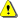 